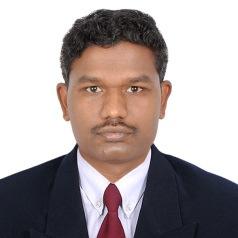 RAMESH Email; ramesh.388057@2freemail.com OBJECTIVETo seek a challenging position in dynamic environment and desires to progress further in the field and likes to grow with the organization and prove to be an asset for effective functioning also to be team player for the achievement of organizational goals and its success.SUMMARY OF EXPERIENCEOver 14.5 years of progressive experience in EPC project Cost Estimation, proposal and Construction as Senior Estimation Engineer, Proposal Engineer and Project Engineer handled the major Green and Brown field Oil &Gas Projects - Well Head and Flow line, Petrochemical Plants, Export Pipelines, Refineries, Power Plant, Aluminum Smelters and Shutdown projects.KEY FUNCTIONSPrepare the bid win strategy and key schedule.Prepare the project risk register and assessments.Prepare and Evaluate the Bill Of Quantity.Evaluate the Supplier and Subcontractor techno-commercial proposals.Evaluate economic viability of alternative proposals.Estimate the Direct cost, Indirect cost, Man-hour and preliminary.Compare the cost with corporate Benchmark.Review the project Contract terms and condition and prepare the Cash flow.ACADEMIC CAREERMaster of Engineering in Manufacturing [Year: 2011-2013]UniversityGrade::Anna University, Chennai, India.First classBachelor of Engineering in Mechanical [Year: 2000-2004]UniversityGrade::Manonmaniam Sundaranar university, Tirunelveli, India.First class1 | P a g eCOMPUTER SKILLCandy – Construction Estimation SoftwarePrimavera Project PlannerAutoCADMicrosoft Word, Excel, Power PointADDITIONAL EXPOSURESaudi Aramco Work Permit Receiver Certificate (Cert.No: RT-0022-08)Valid UAE driving license holderPROFESSIONAL EXPERIENCE:M/S DUTCO MCCONNELL DOWELL (ME) LLC, U.A.E.Position:SENIOR ESTIMATION ENGINEERNov 2010 – Dec 2018MAJOR EPC PROPOSAL HANDLEDADNOC Onshore - Well Head and Flow Line Project , SAUDI ARAMCO – Marjan Downstream Pipeline, EGA – Gasco Rerouting and maintenance Fuel Gas plant work, DAEP- Receipt of Manifold Facility at DWC fuel tank, ExxonMobil Iraq- Pipe Spools & Structural Steel Fabrication for WEST QURNA Project, TOTAL- Piggable Lines from Jetty to Tank Farm , DUSUP –Margham Plant Capacity Increase Project, Petrofac- ADNOC Qusahwira Field work , ARCHIRODON - Onshore pipeline Project, QATALUM-Relining Facility Project, EGA –DUBAL Pot room Mechanical Work, RTA – Meydan Cooling Water System , Dubai Petroleum – Spool Fabrication work, DUSUP –Margham Gas Plant maintenance work, etcACHIEVEMENT - MAJOR PROJECTS SECUREDDubai Petroleum – Fabrication service Contract (Pipe Spool, Pipe Rack, bridge, Equipment)ADNOC – Engineering, Procurement, Construction of Flowline and wellhead in BAB field.ARCHIRODON – Construction of Al Dabbiya Offshore pipeline Project.Dana Gas – Engineering, Procurement and construction of Zora onshore Gas project.RESPONSIBILITIESPrepare a bid preparation schedule for submission of bids, identify people responsible for various activities within predetermined timelines and a common understanding of the scope.2 | P a g eAttend periodic progress review meetings with the proposal preparation team and monitor progress of each activity. In addition, compile clarifications and requests to the client and share client feedback in terms of scope and additional information with the team.Co-ordinate with all the proposal team members to ensure completion of various activities on time, arrive at solutions for any unresolved issues and ensure smooth flow of inter-disciplinary inputs through periodic discussions with the discipline engineers.Prepare and compile a Risk Register wherein various risk elements of the project are listed and update the risk mitigation strategy for each risk element in consultation with Proposals Manager and discipline engineers.Review of project Schedule and propose the bid win strategy.Attending pre-bid meeting, Site Visit and prepare the site investigation report.Preparation of Material take-off (Civil, Structural, Piping, Equipment and E&I) and preparation of Request for quotations of supplier and subcontractor, checking the Bill of Quantities received from design personnel or Client in line with the project requirements and uploading in the In-House Software (Candy).Reviewing the Technical Bid Analysis (TBA) and Commercial Comparison Table for all the tagged items and coordinating with supplier and vendor to arrive the final cost for the project in the provided management templates and presenting the same to the Head Estimation and Senior Management.Compare the costs with corporate bench marks, do a sanctity check on the assumptions, contingencies and validate the costs on an overall basis.Preparation of Database of the submitted proposals for future proposals and lessons learnt from the past project to consider the same in the future proposals.Preparation and Finalization of Cost Estimate Basis as per the client requirement like Freight, Taxes & Permits, Escalation and Contingency.Estimate cost for Project Support which includes Engineering, procurement Services, Office Facilities, Site Facilities, Camp, Travel, Expediting Costs, Inspection Costs, Vendor Representative Costs and other third-party service costs.Preparation of Cost and Man-hour Estimation Report:Fabrication and Installation of Piping Cost.Pipeline construction CostFabrication and Installation of Structural Steel & other Civil work CostFabrication and Installation of Equipment (Vessel / Tank / Skids) CostElectrical, Instrumentation and Telecom Installation CostFire and Gas Installation CostIndirect Cost & Preliminaries (Mobilization Cost, Staff Salary, Plant, Site Running Cost, Temporary Facilities, Bond charges, Insurance, Client requirements)3 | P a g ePrepare technical and commercial proposals as per client requirement with respect to project execution plans, organization charts, manpower and equipment histogram job specific technical write ups, bank guarantees, commercial and technical qualifications and prepare responses to the client post bid queries.Compiling the contract documents, review with customer and agree on contractual obligations.Prepare and analysis the Cashflow based on project terms and condition.Attend the post Technical and Commercial clarification meeting.M/S DUTCO MCCONNELL DOWELL (ME) LLC, U.A.E.Piping fabrication and InstallationSteel Structural Fabrication and Installation Static and Rotating Equipment Installation Electrical and Instrument InstallationPre-commissioning & Commissioning assistance Shutdown & Tie-in worksProjectContract ValueClientConsultant: 48” RM-2 Gas Pipeline Project: US$ 36 Million: DUSUP: Tebodin Middle East LtdMajor ScopeCivil - Survey, ROW, Pipeline Trench and Micro tunneling Laying 48” Gas pipe line 	Pipe Bridge Fabrication and installation 	Equipment Installation 	Electrical and Instrument Installation 	Pre-commissioning & Commissioning assistanceRESPONSIBILITIESSuccessfully achieved Project Incentive Completion on time.Maintained a strong relationship with the Client and their representatives throughout the Project.4 | P a g ePositive negotiation with Client on technical matters.Accurate reporting on progress, manpower and cost forecasts and work scheduling.Prepare Method Statements for each activity and getting approval from Client.Undertakes technical evaluations of vendor and sub-contractor offers.Co-ordinate with purchase department for the purchase requisitions and Follows up on materials delivery.Overseeing the requisition of materials and plant and equipment’s.Review the final As-built drawing, lifting plans for various works.Adherence to all requirements of the company Project Execution Plan.Monitor and coordinate the preparation maintenance and change of construction schedules, methods, manning charts and equipment requirements. Advise on actions to be taken to prevent or improve undesirable trends in progress.Ensure the currency and accuracy of information for schedules and reports, provide timely submission of reports and project schedules.Ensure temporary works designs and fabrications are verified prior to use of the specific item.Prepare Test Packs and getting approval for the test methods.Monitor and control the Pre-Commissioning, commissioning assistance and prepare technical reports on completion of tests.Getting final Client approval and completion certification.M/S CONSOLIDATED CONTRACTOR COMPANY, SAUDI ARABIA 	Steel Structural Fabrication and Installation 	Piping Spool fabrication and Installation 	Static and Rotating Equipment Installation 	Tank Erection 	Electrical and Instrument Installation 	Pre-commissioning & Commissioning assistanceRESPONSIBILITIESResponsible for reviewing Studying scope of work, preparing MTO as per the Bill of materials in the Drawing & materials, which are missing in BOM as per the project scope.Responsible for ensuring the effective coordination with engineering, Planning, Quality and scheduling functions for the project.5 | P a g eProvide overall progress reports and other reports related to schedule as required by the Section Head Project Manager.Control fabrication, field construction engineering and schedule for overall programs.Coordination with Client for the clearance for the construction activity.Coordination with Client for resolving technical / engineering issues.Responsible for execution of all the construction activities including Pre-fabrication, erection piping and structural, E&I, Hydro testing, Tie-in and pre-commissioning activities.Reviewing the Key plan, Plot plan, P&ID and GA.Coordinating with all the other discipline to carry out the work smoothly.Responsible of coordination of issues like change in routing, support location.Reviewing the As-Built drawings and make suggestions if any.Preparation of Claim for all the extra works like Variation order, Field design change and more if any.Knowledge of international codes and standards (ASME, ASTM).M/S MAXCOOL TECHNOLOGIES (I) PVT, MUMBAI – INDIAPositionProject Served: MECHANICAL ENGINEER - HVAC: High Rise BuildingsJun ’04 – Mar ’06RESPONSIBILITIESProgress Monitoring & Controlling the Project.Co-Coordinating with Clients about work progress and all other site activities.Preparation of Material submittals & fabrication checks, inspection & Test plan.Fabrication, Installation and Insulation for Chilled Water Piping & Ducting.Erection, Commissioning and Troubleshooting of HVAC System.Preparing As - Built drawings and QA/QC DocumentsMonitoring the system and giving positives suggestions.PERSONAL DETAILS6 | P a g ePositionPositionPosition:PROJECT ENGINEERAug ’08 – Oct ’10PROJECTS HANDLEDPROJECTS HANDLEDPROJECTS HANDLEDProjectProject: Naphtha Hydrotreater Reformer Project: Naphtha Hydrotreater Reformer ProjectContract ValueContract ValueContract Value: US$ 45 Million: US$ 45 MillionClientClientClient: ENOCConsultantConsultantConsultant: Foster Wheeler Energy Ltd: Foster Wheeler Energy LtdMajor ScopePosition: PROJECT ENGINEERApr ’06 – Jul ’08Project: Khursaniyah Gas Plant, Saudi AramcoConsultant: Bechtel & TechnipProject Cost: US$ 1.2 BillionMajor ScopeDate of birth:   30-Jun-1982.:   30-Jun-1982.Nationality:Indian.Marital status:Married.Languages known:   English, Hindi, Tamil, Malayalam:   English, Hindi, Tamil, Malayalam